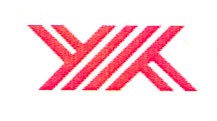 TOPLUMSAL CİNSİYET EŞİTLİĞİNE DUYARLI ÜNİVERSİTE ÇALIŞTAYITarih  : 	7 Mayıs 2015Saat    :	09.30Yer     :	Yükseköğretim Kurulu Konferans Salonu – Bilkent/ANKARABaşkanlığımız tarafından gerçekleştirilecek olan çalıştay aşağıda sunulan dört tema üzerinden yürütülecektir:Tema 1: “Toplumsal cinsiyet eşitliği” dersinin zorunlu ders olarak müfredata entegre edilmesi   Üniversitede eğitimine başlayan tüm öğrencilerde toplumsal cinsiyet eşitliği konusunda farkındalık yaratmak, öğrencilerin kendi bireysel yaşantılarında eşitlikçi bir tutum geliştirmelerini ve bunu içselleştirmelerini sağlamak, şiddetle mücadele ve önleme ile ilgili faaliyetlerde onların desteğini artırmak amacı ile Türkiye genelinde mezuniyet öncesi ve sonrası tüm fakülte, yüksekokul ve enstitülerde “Toplumsal cinsiyet eşitliği” derslerinin zorunlu bir ders olarak müfredata eklenmesi. Bu konuda kuralların ve dersin yürütülme koşullarının belirlenmesi.Tema 1 Soruları: Üniversitede toplumsal cinsiyet eşitliği eğitimleriyle ilgili şu andaki mevcut durum nedir?Toplumsal cinsiyet eşitliği eğitimleri mevcut müfredata nasıl entegre edilebilir? Bu derslerin, eğitim yöntemi ne olmalıdır? Dersleri kimler verebilir?Bu konuda avantajlar ve engeller nelerdir?Tema 2: Üniversitelerin akademik ve idari personeline, toplumsal cinsiyet farkındalığının kazandırılmasıYükseköğretim kurumlarında eşitlikçi ve şiddetten muaf bir üniversite ikliminin oluşmasında ve devam ettirilmesinde anahtar bir role ve sorumluluğa sahip yöneticiler başta olmak üzere, tüm akademik ve idari personelin toplumsal cinsiyet eşitliğine duyarlılığını ve farkındalığını artırmak amacıyla kısa, orta ve uzun vadede yol gösterici ilkelerin ve faaliyetlerin belirlenmesi;Tema 2 Soruları:Üniversitede yöneticiler, akademik ve idari personelin toplumsal cinsiyet eşitliği ile ilgili farkındalıkları konusunda şu andaki mevcut durum nedir?Farkındalık yaratıcı eğitimleri kimler, nasıl verebilir?Kadın Araştırma Merkezleri bu bağlamda nasıl bir rol oynayabilir? Bu konuda avantajlar ve engeller nelerdir?Tema 3: Üniversitelerde toplumsal cinsiyet eşitliğinin genel kabul görünürlüğünün sağlanmasıÜniversitelerde yapılacak planlı ve amaca yönelik değişikliklerle eşitlikçi bir tutum ve iklimin geliştirilmesi, bu amaçla fiziksel ve kültürel çevrenin dönüştürülmesi, bilimsel, teknik ve sosyal her türden faaliyetin toplumsal cinsiyet eşitliği ilkesine uygunluğunun gözetilmesi; her kesimde toplumsal cinsiyet duyarlılığının yaratılması Tema 3 Soruları:Bu konuda şu andaki mevcut durum nedir?Fiziksel çevrenin dönüştürülmesine yönelik girişimler neler olabilir?  Örnekler gösterilebilir mi?Bu etkinlikler neler olabilir? Düzenleme ve koordinasyonu kim/kimler, nasıl sağlayabilir?Kadın Araştırma Merkezlerinin kapasiteleri nasıl geliştirilebilir? Bu merkezlerin yaşadıkları sorunlar hangi yollarla çözülebilir? Bu konuda avantajlar ve engeller nelerdir?Tema 4: Üniversite ortamında şiddet, cinsel taciz, istismar ve mobbing Üniversitelerde şiddet, cinsel taciz/istismar, bezdirme ve yıldırma (mobbing) gibi davranışların etik dışı davranışlar olarak tümüyle akademik yaşamın dışında kalması için her türlü eğitim,   bilinçlendirme, yöntem ve yollarının kullanılması, önlemlerin alınması, bu tür davranışlara maruz kalanlar için savunucu mekanizmaların geliştirilmesi Tema 4 Soruları:Bu konuda üniversitelerde şu andaki mevcut durum nedir?Bu konuda avantajlar ve engeller nelerdir?Üniversitelerde bu konularda koruma, önleme, soruşturma açısından ne tür mekanizmalar oluşturulmalıdır? Kadın Araştırma Merkezleri üniversitelerde şiddeti önlemek için neler yapabilirler? 